Big 3 Warm Up 02/27Word of the Day:  AliasAdverbOtherwise called:  otherwise known asExample Sentence:  Samuel Clemens used the alias Mark Twain when he wanted to write books.World History/Government TriviaThis holiday has a law in place so that no President can change the date after the national outrage caused one President to reverse his decision. Name the Holiday.Picture Response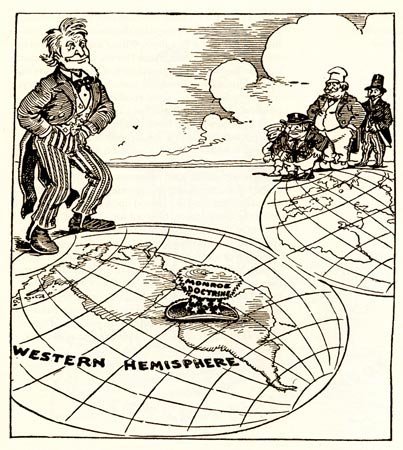 Write two to three sentences based off the historic painting.Quote of the DayDifficulty is the excuse history never accepts. 
Thanksgiving